ЕЖЕДНЕВНЫЙ ОСМОТР КЛУБАЕЖЕДНЕВНЫЙ ОСМОТР КЛУБА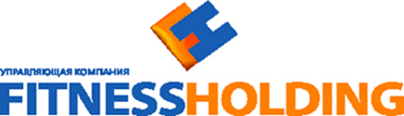 «______»__________________ 20 ______  г.«______»__________________ 20 ______  г.«______»__________________ 20 ______  г.«______»__________________ 20 ______  г.ДЕПАРТАМЕНТПАРАМЕТРЫ6.1812.0018.0022.00КомментарийДокументацияАквариум1. РЕЦЕПЦИЯЖурналы на стойках1. РЕЦЕПЦИЯИнформационный стенд/объявления1. РЕЦЕПЦИЯОсвещение (все лампочки функционируют)1. РЕЦЕПЦИЯРасписание1. РЕЦЕПЦИЯФорма/бейджи1. РЕЦЕПЦИЯФоновая музыка (утвержденная)2. БАРИнформационный стенд2. БАРТелевизор (музыкальный канал)2. БАРОсвещение (все лампочки функционируют)2. БАРПерсонал (на месте)2. БАРЧистота/порядок2. БАРКомплекты на столах2. БАРСоответствие корпоративной культуре3. ГАРДЕРОБЧистота/порядок3. ГАРДЕРОБФорма одежды/бейдж3. ГАРДЕРОБОсвещение (все лампочки функционируют)4. КАБИНЕТ  ДИАГНОСТИКИЧистота/порядок4. КАБИНЕТ  ДИАГНОСТИКИОсвещение (все лампочки функционируют)4. КАБИНЕТ  ДИАГНОСТИКИФорма/бейдж5. ХОЛЛИнформационный стенд/объявления5. ХОЛЛОсвещение (все лампочки функционируют)5. ХОЛЛЧистота/порядок5. ХОЛЛРасстановка мебели5. ХОЛЛФонтан 6. ТУАЛЕТЫ В ХОЛЛЕЧистота/порядок6. ТУАЛЕТЫ В ХОЛЛЕОсвещение (все лампочки функционируют)6. ТУАЛЕТЫ В ХОЛЛЕКомплекты (туалетная бумага, ерши, мыло)7.ОТДЕЛ ПРОДАЖСоответствие графику дежурств7.ОТДЕЛ ПРОДАЖБейджи7.ОТДЕЛ ПРОДАЖОсвещение (все лампочки функционируют)7.ОТДЕЛ ПРОДАЖЧистота/порядок8.СПА ЦЕНТРЧистота/порядок8.СПА ЦЕНТРОсвещение (все лампочки функционируют)8.СПА ЦЕНТРФорма/бейдж9. БАССЕЙНДежурный инструктор9. БАССЕЙНФорма/бейджи9. БАССЕЙНИнформационный стенд/объявления9. БАССЕЙНОсвещение (все лампочки функционируют)9. БАССЕЙНБортики и решетки чистые, нет луж9. БАССЕЙНТемпература воды во взрослом бассейне 27-29 С9. БАССЕЙНТемпература воды в детском бассейне 30-32 С9. БАССЕЙНОкна чистые9. БАССЕЙНПосуда бара не стоит у шезлонгов9. БАССЕЙНОборудование убрано9. БАССЕЙНКрючки в наличии, исправны9. БАССЕЙНФоновая музыка (утвержденная)10. ЖЕНСКАЯ РАЗДЕВАЛКА,1 ЭТАЖЧистота/порядок10. ЖЕНСКАЯ РАЗДЕВАЛКА,1 ЭТАЖФены10. ЖЕНСКАЯ РАЗДЕВАЛКА,1 ЭТАЖЗеркала10. ЖЕНСКАЯ РАЗДЕВАЛКА,1 ЭТАЖВесы функционируют10. ЖЕНСКАЯ РАЗДЕВАЛКА,1 ЭТАЖОсвещение (все лампочки функционируют)10. ЖЕНСКАЯ РАЗДЕВАЛКА,1 ЭТАЖШкафчики (чистота, 2 вешалки)10. ЖЕНСКАЯ РАЗДЕВАЛКА,1 ЭТАЖСолярий чистый работает11.ДУШЕВЫЕЧистота/порядок11.ДУШЕВЫЕМыло11.ДУШЕВЫЕПолки, крючки12.ТУРЕЦКАЯ БАНЯ	Чистота/порядок12.ТУРЕЦКАЯ БАНЯ	Соответствующая температура12.ТУРЕЦКАЯ БАНЯ	Наличие ковша13.ФИНСКАЯ САУНАЧистота/порядок13.ФИНСКАЯ САУНАСоответствующая температура14.ТУАЛЕТЫ РАЗДЕВАЛКИЧистота/порядок14.ТУАЛЕТЫ РАЗДЕВАЛКИОсвещение (все лампочки функционируют)14.ТУАЛЕТЫ РАЗДЕВАЛКИКомплекты (туалетная бумага, ерши, мыло)14.ТУАЛЕТЫ РАЗДЕВАЛКИКулер функционирует16.МУЖСКАЯ РАЗДЕВАЛКА 1 ЭТАЖЧистота/порядок16.МУЖСКАЯ РАЗДЕВАЛКА 1 ЭТАЖФены16.МУЖСКАЯ РАЗДЕВАЛКА 1 ЭТАЖЗеркала16.МУЖСКАЯ РАЗДЕВАЛКА 1 ЭТАЖВесы функционируют16.МУЖСКАЯ РАЗДЕВАЛКА 1 ЭТАЖОсвещение (все лампочки функционируют)16.МУЖСКАЯ РАЗДЕВАЛКА 1 ЭТАЖШкафчики (чистота, 2 вешалки)16.МУЖСКАЯ РАЗДЕВАЛКА 1 ЭТАЖФоновая музыка (утвержденная)17.ТУАЛЕТЫЧистота/порядок17.ТУАЛЕТЫМыло17.ТУАЛЕТЫПолки, крючки18.САУНАЧистота/порядок18.САУНАСоответствующая температура18.САУНАОсвещение (все лампочки функционируют)18.САУНАСоответствующая температура18.САУНАНаличие ковша19.ХАММАМЧистота/порядок19.ХАММАМОсвещение (все лампочки функционируют)20.СОЛЯРИЙ в мужской раздевалкеЧистота20.СОЛЯРИЙ в мужской раздевалкеНаличие жетонов21.ТРЕНАЖЁРНЫЙ ЗАЛ Наличие наушников у всех кардиотренажеров21.ТРЕНАЖЁРНЫЙ ЗАЛ Работа мониторов (не менее 2-х каналов - спорт, музыка, мода)21.ТРЕНАЖЁРНЫЙ ЗАЛ Фоновая музыка (утвержденная)21.ТРЕНАЖЁРНЫЙ ЗАЛ Температура воздуха 17 -22 С21.ТРЕНАЖЁРНЫЙ ЗАЛ Весы функционируют21.ТРЕНАЖЁРНЫЙ ЗАЛ Функционирующий кулер21.ТРЕНАЖЁРНЫЙ ЗАЛ Дежурный инструктор в работе21.ТРЕНАЖЁРНЫЙ ЗАЛ Форма/бейдж21.ТРЕНАЖЁРНЫЙ ЗАЛ Чистота/порядок21.ТРЕНАЖЁРНЫЙ ЗАЛ Чистота окон21.ТРЕНАЖЁРНЫЙ ЗАЛ Оборудование убрано21.ТРЕНАЖЁРНЫЙ ЗАЛ На неисправных тренажерах - таблички с предупреждением21.ТРЕНАЖЁРНЫЙ ЗАЛ Персонал (не более 4 сотрудников у стойки)21.ТРЕНАЖЁРНЫЙ ЗАЛ На стойке отсутствуют посторонние вещи, только рекламные материалы21.ТРЕНАЖЁРНЫЙ ЗАЛ Освещение (все лампочки функционируют)22.КОРИДОР 2-ГО ЭТАЖАЧистота/порядок22.КОРИДОР 2-ГО ЭТАЖАИнформационные стенды (штурвалы) оформлены22.КОРИДОР 2-ГО ЭТАЖАОсвещение (все лампочки функционируют)22.КОРИДОР 2-ГО ЭТАЖАФоновая музыка (утвержденная)23.МУЖСКАЯ РАЗДЕВАЛКА 2го ЭтажаЧистота/порядок23.МУЖСКАЯ РАЗДЕВАЛКА 2го ЭтажаФены23.МУЖСКАЯ РАЗДЕВАЛКА 2го ЭтажаЗеркала23.МУЖСКАЯ РАЗДЕВАЛКА 2го ЭтажаОсвещение (все лампочки функционируют)23.МУЖСКАЯ РАЗДЕВАЛКА 2го ЭтажаВесы функционируют23.МУЖСКАЯ РАЗДЕВАЛКА 2го ЭтажаШкафчики (чистота, 2 вешалки)23.МУЖСКАЯ РАЗДЕВАЛКА 2го ЭтажаФоновая музыка (утвержденная)24.ДУШЕВЫЕЧистота/порядок24.ДУШЕВЫЕМыло24.ДУШЕВЫЕПолки, крючки25.ТУАЛЕТЫ РАЗДЕВАЛКИЧистота/порядок25.ТУАЛЕТЫ РАЗДЕВАЛКИОсвещение (все лампочки функционируют)25.ТУАЛЕТЫ РАЗДЕВАЛКИКомплекты (туалетная бумага, ерши, мыло)25.ТУАЛЕТЫ РАЗДЕВАЛКИФоновая музыка (утвержденная)26.ЛЕСТНИЦА ИЗ ХОЛЛАЧистота/порядок26.ЛЕСТНИЦА ИЗ ХОЛЛАОсвещение (все лампочки функционируют)26.ЛЕСТНИЦА ИЗ ХОЛЛАКартины висят ровно26.ЛЕСТНИЦА ИЗ ХОЛЛАФоновая музыка (утвержденная)27.ДЕТСКАЯ КОМНАТАДежурный инструктор27.ДЕТСКАЯ КОМНАТАФорма/бейдж27.ДЕТСКАЯ КОМНАТАЧистота/порядок27.ДЕТСКАЯ КОМНАТАФункционирующий кулер27.ДЕТСКАЯ КОМНАТАОсвещение (все лампочки функционируют)27.ДЕТСКАЯ КОМНАТАТемпература воздуха 20-22 С28.ЖЕНСКАЯ РАЗДЕВАЛКА 2-ГО ЭТАЖАЧистота/порядок28.ЖЕНСКАЯ РАЗДЕВАЛКА 2-ГО ЭТАЖАФены28.ЖЕНСКАЯ РАЗДЕВАЛКА 2-ГО ЭТАЖАЗеркала28.ЖЕНСКАЯ РАЗДЕВАЛКА 2-ГО ЭТАЖАОсвещение (все лампочки функционируют)28.ЖЕНСКАЯ РАЗДЕВАЛКА 2-ГО ЭТАЖАВесы функционируют28.ЖЕНСКАЯ РАЗДЕВАЛКА 2-ГО ЭТАЖАШкафчики (чистота, 2 вешалки)28.ЖЕНСКАЯ РАЗДЕВАЛКА 2-ГО ЭТАЖАФоновая музыка (утвержденная)29.ДУШЕВЫЕЧистота/порядок29.ДУШЕВЫЕМыло29.ДУШЕВЫЕПолки, крючки30.ФИНСКАЯ САУНАЧистота30.ФИНСКАЯ САУНАЗапах30.ФИНСКАЯ САУНАСоответствующая температура30.ФИНСКАЯ САУНАОсвещение (все лампочки функционируют)31.ТУАЛЕТЫ РАЗДЕВАЛКИЧистота/порядок31.ТУАЛЕТЫ РАЗДЕВАЛКИОсвещение (все лампочки функционируют)31.ТУАЛЕТЫ РАЗДЕВАЛКИКомплекты (туалетная бумага, ерши, мыло)31.ТУАЛЕТЫ РАЗДЕВАЛКИФоновая музыка (утвержденная)32.КОРИДОР 2-ГО ЭТАЖАЧистота/порядок32.КОРИДОР 2-ГО ЭТАЖАОсвещение (все лампочки функционируют)33.ТРЕНЕРСКИЕЧистота/порядок33.ТРЕНЕРСКИЕОсвещение (все лампочки функционируют)33.ТРЕНЕРСКИЕКомплекты (туалетная бумага, ерши, мыло)34.КАБИНЕТЫ ТЕХ.ДИРЕКТОРА И АХЧЧистота/порядок34.КАБИНЕТЫ ТЕХ.ДИРЕКТОРА И АХЧОсвещение (все лампочки функционируют)35.ЗАЛ ГРУППОВЫХ ПРОГРАММЧистота/порядок35.ЗАЛ ГРУППОВЫХ ПРОГРАММОсвещение (все лампочки функционируют)35.ЗАЛ ГРУППОВЫХ ПРОГРАММОборудование убрано35.ЗАЛ ГРУППОВЫХ ПРОГРАММСоответствие корпоративной культуре36.ЗАЛ ВОСТОЧНЫХ ЕДИНОБОРСТВЧистота/порядок36.ЗАЛ ВОСТОЧНЫХ ЕДИНОБОРСТВОсвещение (все лампочки функционируют)36.ЗАЛ ВОСТОЧНЫХ ЕДИНОБОРСТВОборудование убрано36.ЗАЛ ВОСТОЧНЫХ ЕДИНОБОРСТВСоответствие корпоративной культуре37.ЗАЛ WAKE UPЧистота/порядок37.ЗАЛ WAKE UPОсвещение (все лампочки функционируют)37.ЗАЛ WAKE UPОборудование убрано38.ЙОГА СТУДИЯЧистота/порядок38.ЙОГА СТУДИЯОсвещение (все лампочки функционируют)38.ЙОГА СТУДИЯОборудование убрано39.ИГРОВОЙ ЗАЛЧистота/порядок39.ИГРОВОЙ ЗАЛОсвещение (все лампочки функционируют)39.ИГРОВОЙ ЗАЛОборудование убрано40.ЗАЛ САЙКЛАЧистота/порядок40.ЗАЛ САЙКЛАОсвещение (все лампочки функционируют)40.ЗАЛ САЙКЛАОборудование в порядке